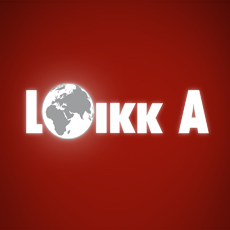 LOIKK A - darījumi ar nekustamo īpašumu - www.loikka.lv
 ;  Birojs Rīgā: Krāslavas iela 12-1,
 ;  tel.: +371 67205216, mob. tel.: +371 29718568, e-pasts: info@loikka.lvPārdod komercapbūves zemi, Генерал Кантарджиево (ID: 692)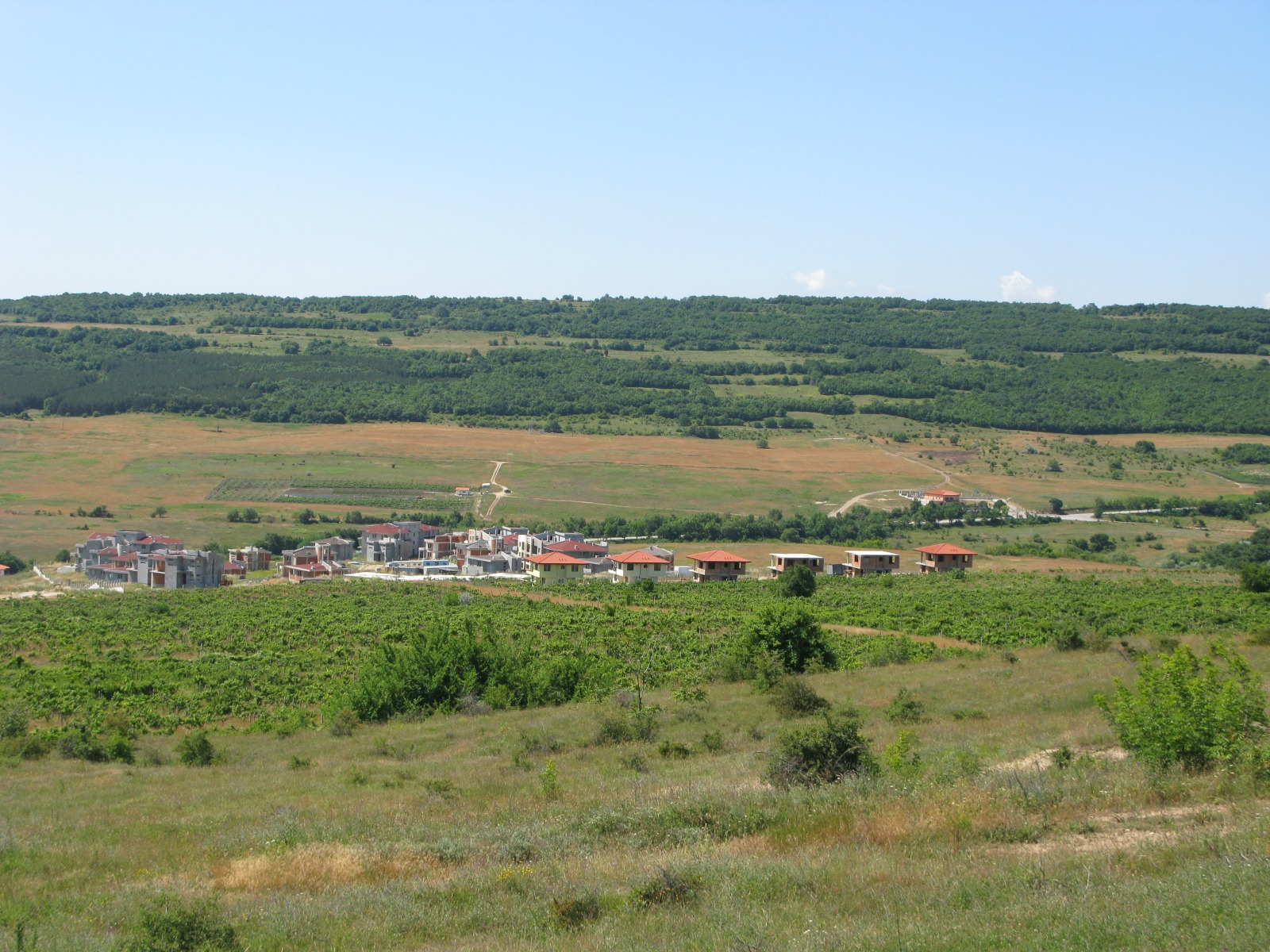 Kontaktinformācija:SIA Loikk A, Liene Eglīte, Tālr.: +371 29718568, E-pasts: info@loikka.lv, Skype: loikka.marketing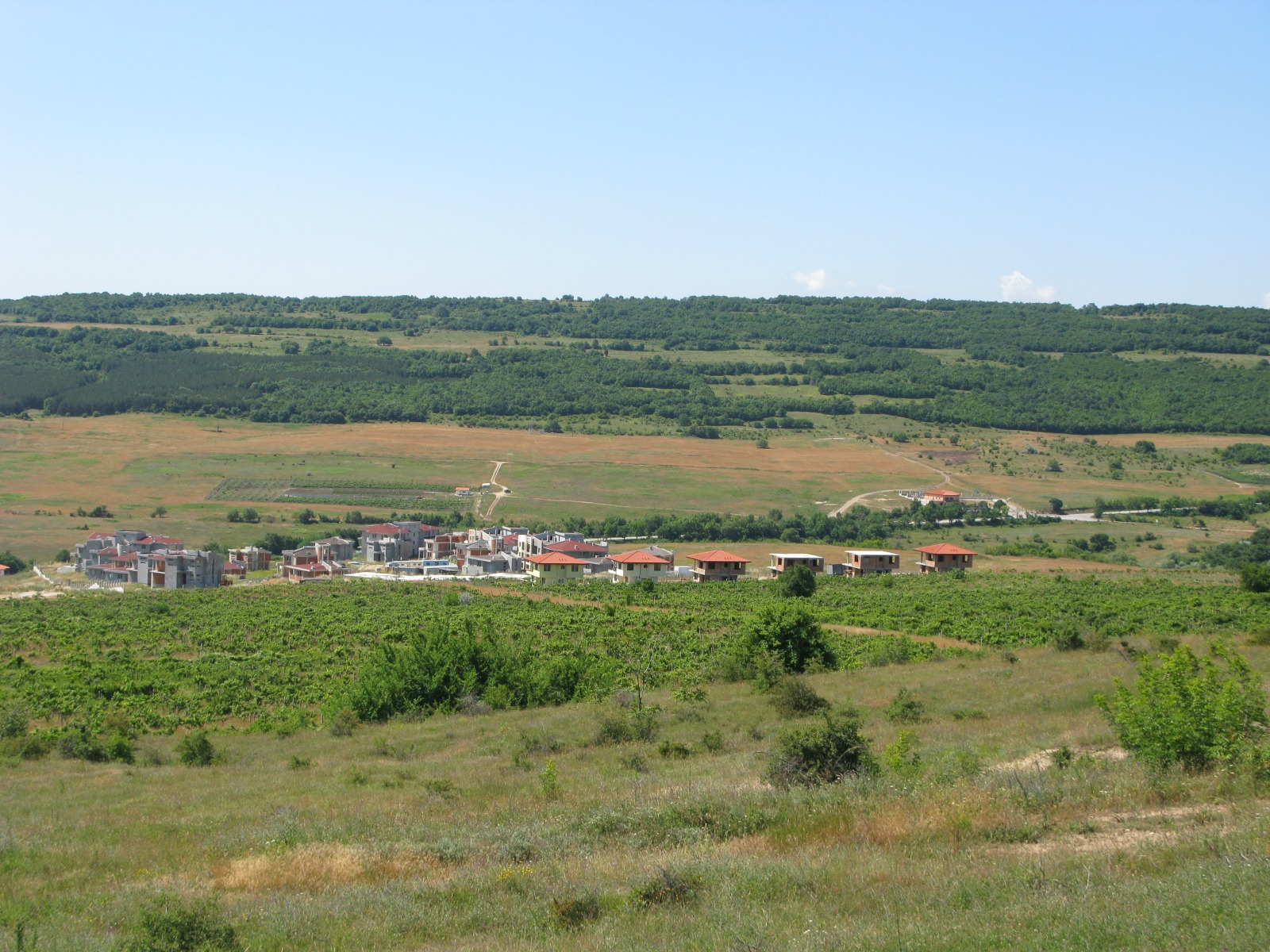 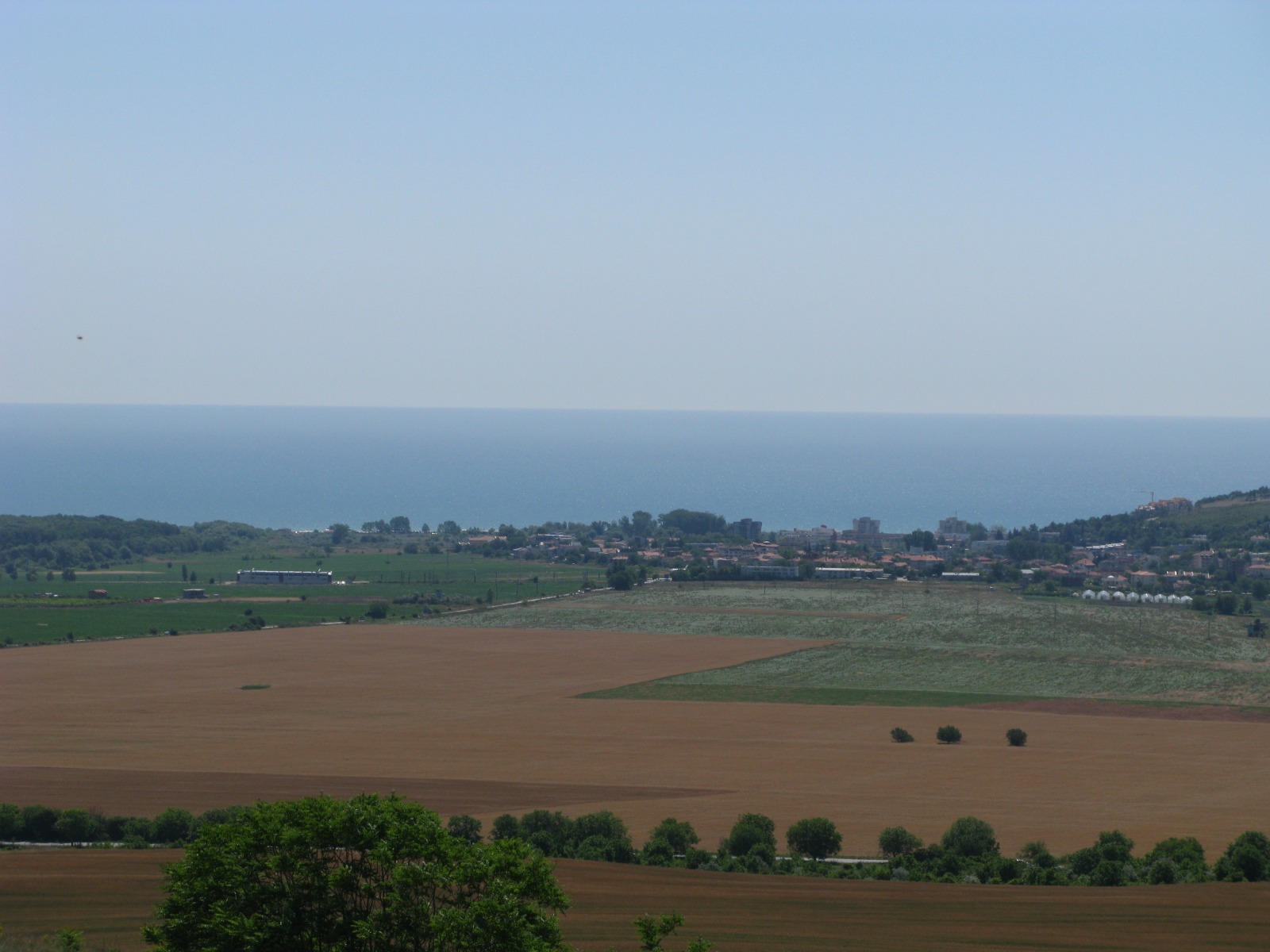 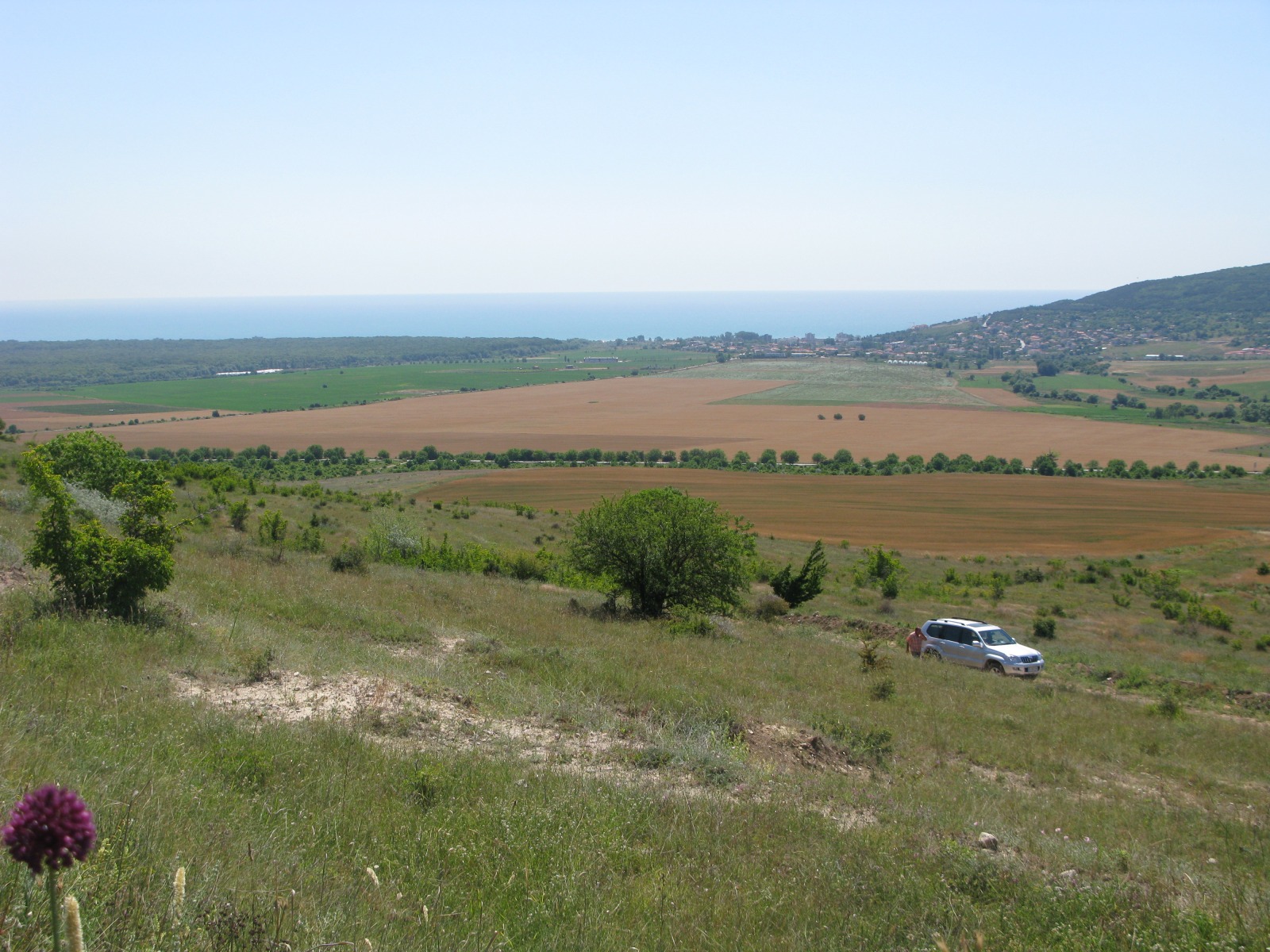 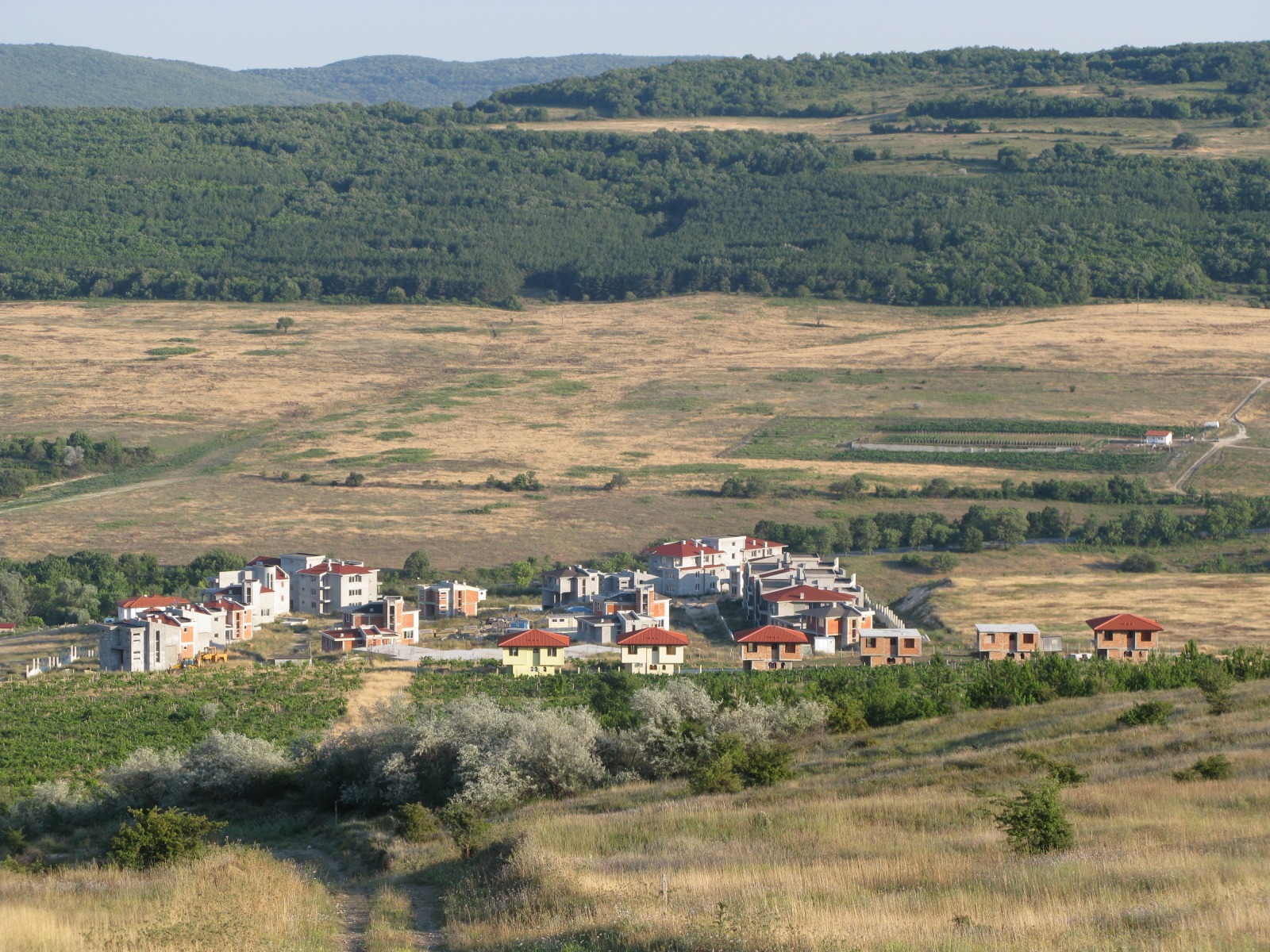 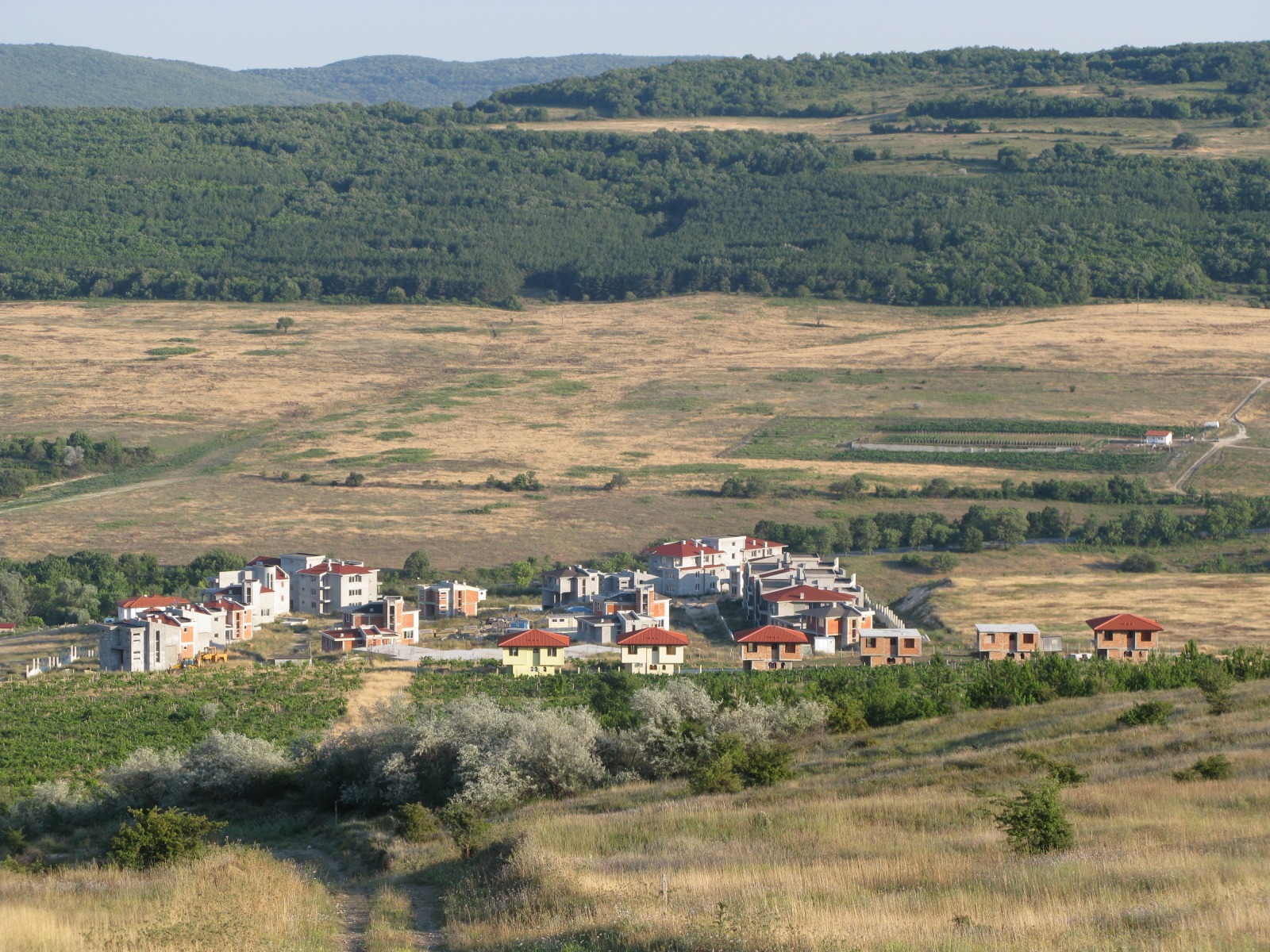 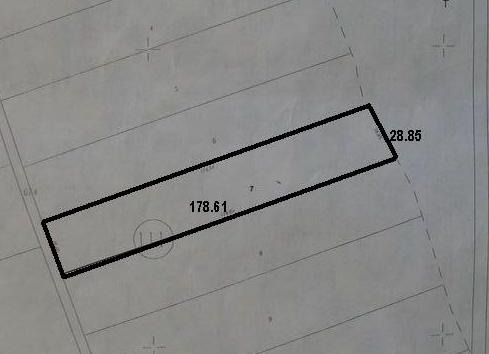 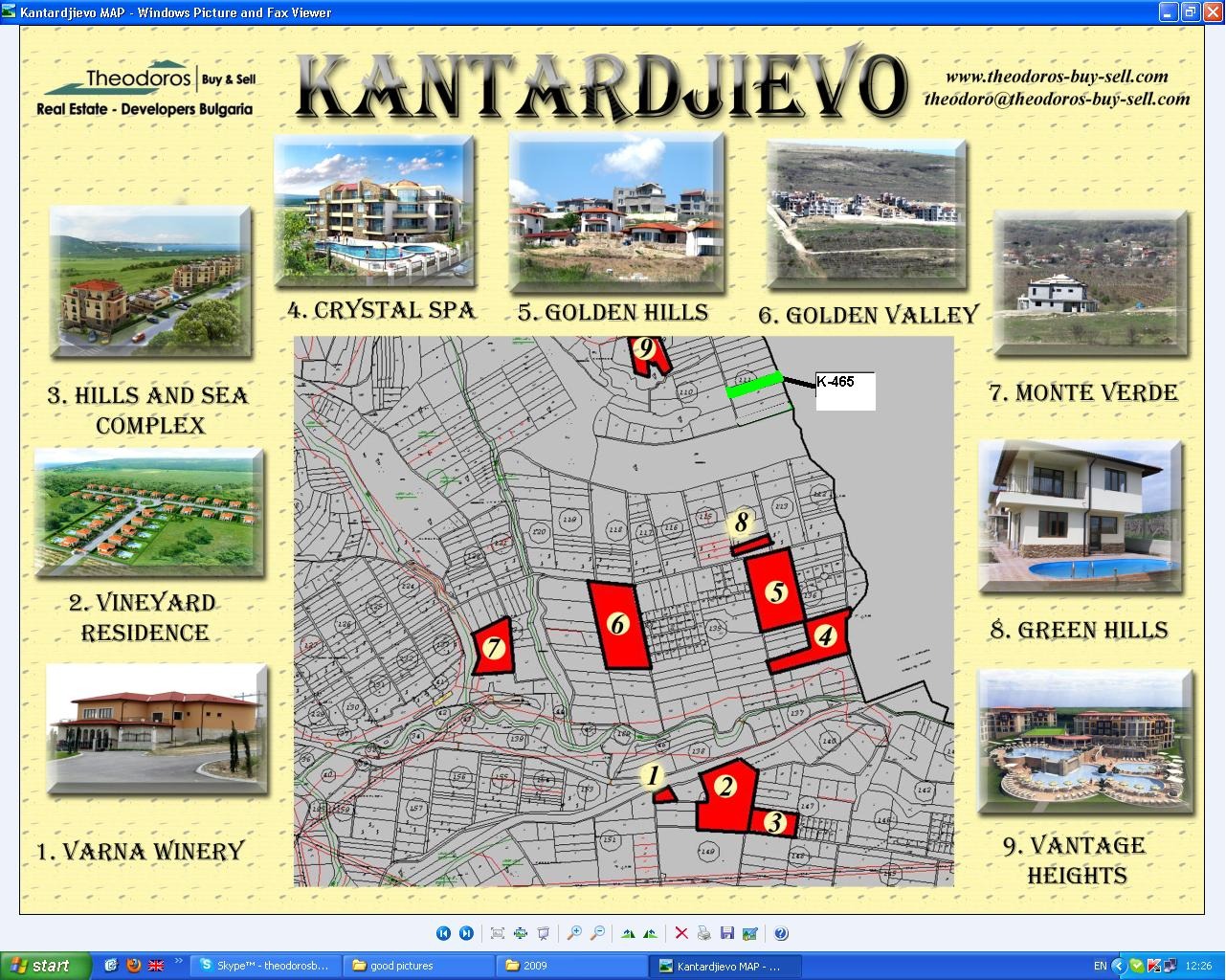 ID:692Darījums:Pārdod komercapbūves zemiTips:ZemeCena:66 000 EURCena par m2:13 EUR / m2Vieta:, Генерал КантарджиевоZemes platība m2:5000 m2Zemes platība ha:5 ha